П О С Т А Н О В Л Е Н И Е	В соответствии с Положением о наградах и почётных званиях Петропавловск-Камчатского городского округа от 24.07.2008 № 51-нд,  Решением       Городской Думы Петропавловск-Камчатского городского округа от 01.06.2011 № 395-нд «О представительских расходах и расходах, связанных  с приобретением подарочной и сувенирной продукции в Городской Думе  Петропавловск-Камчатского городского округа»,     ПОСТАНОВЛЯЮ:за большой личный вклад в образование подрастающего поколения, плодотворный труд и в связи с профессиональным праздником «День учителя».   .  Объявить Благодарность Главы Петропавловск-Камчатского                городского округа (в рамке):ГлаваПетропавловск-Камчатского городского округа                                                                               В.А. Семчев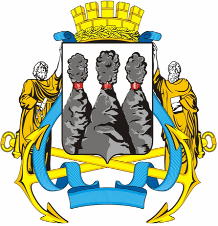 ГЛАВАПЕТРОПАВЛОВСК-КАМЧАТСКОГОГОРОДСКОГО ОКРУГА  « 28 » сентября  2011 г. № 35Об объявлении Благодарности       Главы Петропавловск-Камчатского городского округа Думанишевой Ф.Х.  ДуманишевойФатиме Хизировне- учителю химии муниципального автономного    образовательного учреждения «Средняя общеобразовательная школа №43».